Mutually Exclusive and Exhaustive Events GREEN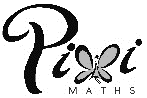 1)	Here are the probabilities of some events () happening, write down the probabilities of the events not happening ():a)			 _____	e)			 _____b)	 		 _____	f)		 _____c)			 _____	g)			 _____d)			 _____	h)			 _____2)	There are some blue, red, green and purple balls in a bag. Find the probability of a purple ball being pulled out if these are the probabilities of the other colours:a)b)	c)3)	A spinner consists of an outer ring of coloured sectors and an inner circle of numbered sectors, as shown.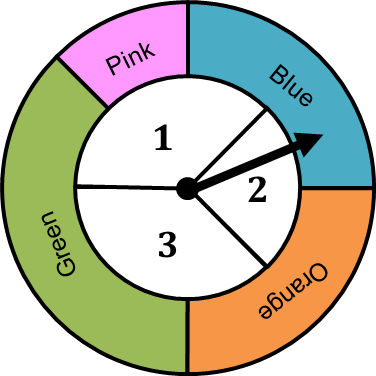 a)	The probability of getting  is . The probability of getting  or 3 are equal. What is the probability of getting ?  _____b)	The probability of getting blue is . The probability of getting orange . The probability of getting green is . What is the probability of getting pink? (pink) _____c)	Which of these pairs of events are mutually exclusive?i.	Getting 3 AND getting 2		_____ii.	Getting 3 AND getting green	_____iii.	Getting 3 AND getting blue		_____iv.	Getting blue AND getting pink	_____Mutually Exclusive and Exhaustive Events AMBER1)	Here are the probabilities of some events () happening, write down the probabilities of the events not happening ():a)			 _____	e)			 _____b)	 		 _____	f)		 _____c)			 _____	g)			 _____d)			 _____	h)			 _____2)	There are some blue, red, green and purple balls in a bag. Find the probability of a purple ball being pulled out if these are the probabilities of the other colours:a)b)	c)3)	A spinner consists of an outer ring of coloured sectors and an inner circle of numbered sectors, as shown.a)	The probability of getting  is . The probability of getting  or 3 are equal. What is the probability of getting ?  _____b)	The probability of getting blue is . The probability of getting orange . The probability of getting green is . What is the probability of getting pink? (pink) _____c)	Which of these pairs of events are mutually exclusive?i.	Getting 3 AND getting 2		_____ii.	Getting 3 AND getting green	_____iii.	Getting 3 AND getting blue		_____iv.	Getting blue AND getting pink	_____Mutually Exclusive and Exhaustive Events RED1)	Here are the probabilities of some events () happening, write down the probabilities of the events not happening ():a)			 _____	e)			 _____b)	 		 _____	f)		 _____c)			 _____	g)			 _____d)			 _____	h)			 _____2)	There are some blue, red, green and purple balls in a bag. Find the probability of a purple ball being pulled out if these are the probabilities of the other colours:a)b)	c)3)	A spinner consists of an outer ring of coloured sectors and an inner circle of numbered sectors, as shown.a)	The probability of getting  is . The probability of getting  or 3 are equal. What is the probability of getting ?  _____b)	The probability of getting blue is . The probability of getting orange . The probability of getting green is . What is the probability of getting pink? (pink) _____c)	Which of these pairs of events are mutually exclusive?i.	Getting 3 AND getting 2		_____ii.	Getting 3 AND getting green	_____iii.	Getting 3 AND getting blue		_____iv.	Getting blue AND getting pink	_____BlueRedGreenPurpleBlueRedGreenPurpleBlueRedGreenPurpleBlueRedGreenPurpleBlueRedGreenPurpleBlueRedGreenPurpleBlueRedGreenPurpleBlueRedGreenPurpleBlueRedGreenPurple